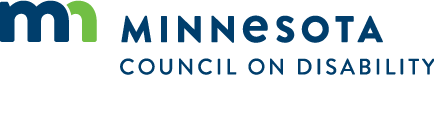 Meeting Minutes: Executive CommitteeDate: Wednesday, April 21, 2021
Location: 121 East 7th Place, St. Paul, MN 55101
As provided by MN Stat. 13D.021, the meeting was held electronicallyAttendanceCommittee MembersStaffDavid Dively, E.D.Shannon HartwigStacy SjogrenMeeting called to order at 10:08 amApprove March 17, 2021 minutes as isMyrna Approve Minutes, and Trent second, all ayes have it.External Relationships CommitteeExternal relationships (Accountability) committee chair Andrew Christiansen provided a presentation and update on the work of the group over the past six months. Next steps for the group include reaching out to external groups for participation in the External Relations committee. Other highlights of work from the group include the Ex-Officio position description and other strategies impacting the council.Presentation by Stacy Sjogren preparing committee for Ends Policies developmentStacy Sjogren and David Dively shared the PowerPoint presentation using document End Results Policy Development.ppt with the group. The group reviewed the annual governance planning calendar and brainstormed ideas for the “process the council may explore to work on the most reasonable process for the  the full council members to move the work forward.  Discussion about the topic between the members resulted in the following recommendations: The executive committee agrees to take the initial steps to for the process to continue the work. The executive committee members will dedicate a full day of work dedicated to the work on End Results Policy Development.Review Ex Officio member position description draft, the item was not attached, but was included in other committee and full council meeting materials. Group will make suggestion via email they have them. Discussion limited due to time.Action Steps:General group action steps include the group will work on the projects on May 28, 2021 from 8 am to 2 pm. Items to work on in advance of that meeting will include, End Results Policy DevelopmentAdjourned 12:12 pmSubmitted By: Shannon HartwigCouncil MemberAttendanceTrent DilksPresentQuinn NystromAbsentMyrna PetersonPresentNichole VillavicencioPresent